    Ausführungen: 1. Studierende/r, 2. Betreuer/in, 3. Sekretariat    Vor Beginn des Projektes beim Betreuer einzureichen!  
 Nach Abschluss des Projektes reicht die/der Studierende ihr/sein Exemplar mit der Arbeit ein.
    Datum: ...........................                                     Unterschrift ............................................Abgabe des Projektberichts nach Ende des Projektes.Abgabedatum:	Datum: ……………………………….Projektname		……………………………………………………………………………………(endgültig)			……………………………………………………………………………………Bewertung		Note: ………………………………….Anerkennung	Datum ………………………… Betreuer/in …………………………………,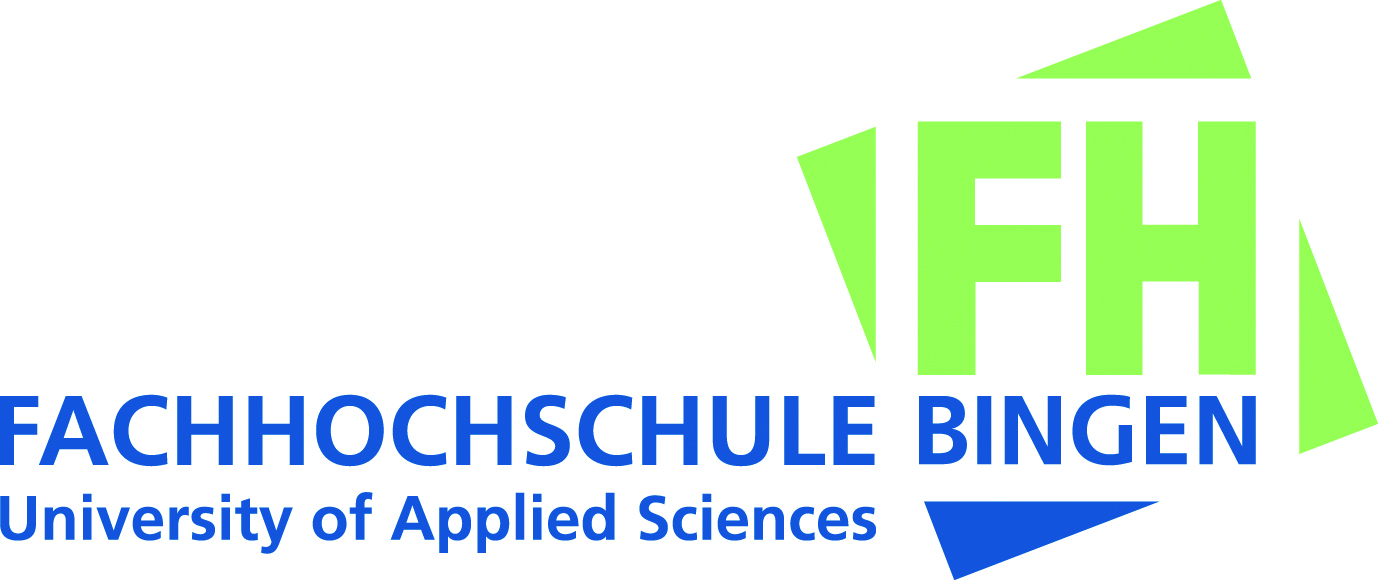  Fachhochschule Bingen Fachbereich 2    
 Begleitformular Mechatronisches Projekt Studierende/r:Name, VornameName, VornameMatrikel-Nr.Matrikel-Nr.Master-StudiengangMaster-Studiengang       Sem.      Straße Nr./Postfach Nr.Straße Nr./Postfach Nr.PLZ WohnortPLZ WohnortTelefon/HandyTelefon/HandyE-Mail-AdresseE-Mail-Adresse
Partner:
Name des Unternehmens, Instituts, oder ausländ. Hochschule
Name des Unternehmens, Instituts, oder ausländ. HochschuleAnschriftAnschriftAnsprechpersonAnsprechpersonTelefonTelefonE-Mail-AdresseE-Mail-Adresse
Aufgabensteller/in der FH:
Aufgabensteller/in der FH:
NameProjektname (vorläufig):Bearbeitungszeit:       Von: ………….…………….. Bis: ………………………… (=       Wochen)
                                                                                                              